Persönliche AngabenGeburtsdatum 	01.01.1998 in BerlinAdresse                             	Straßenname 1 in 12345 Berlin                                                      Telefon		0162 1234567E-Mail 		max.mustermann@mailanbieter.dePraktische Erfahrung
08/2019 – 07/2023         	Hausmeister
  		Facility Service GmbH, 12345 Berlin			Reparatur und Instandhaltung von Gebäuden
   			Pflege und Instandhaltung der Gartenanlage
  			Organisation und Koordinierung von externen Dienstleistern09/2016 – 07/2019	Ausbildung zum Tischler
  		Türen und Treppen aus Holz AG, 12345 Berlin		Anfertigung von Holztüren und -treppen nach Kundenwunsch
		Umgang mit Werkzeugen
 		Pflege und Instandhaltung von HolzmöbelnSchulische Laufbahn09/2010 – 07/2016	Muster-Realschule, 12345 BerlinTechnische Ausrichtung
Abschluss: Mittlere Reife (2,1)Sprachkenntnisse              	Deutsch (Muttersprache)
Englisch (gute Kenntnisse)Besondere Kenntnisse	Führerschein (Klasse B)
Europäisches MotorsägenzertifikatDein aktueller Aufenthaltsort, 01.08.2023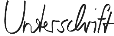 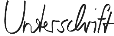 Dein Name und Unterschrift